All measurements are of Sa roughness and the units are µmNatural enamel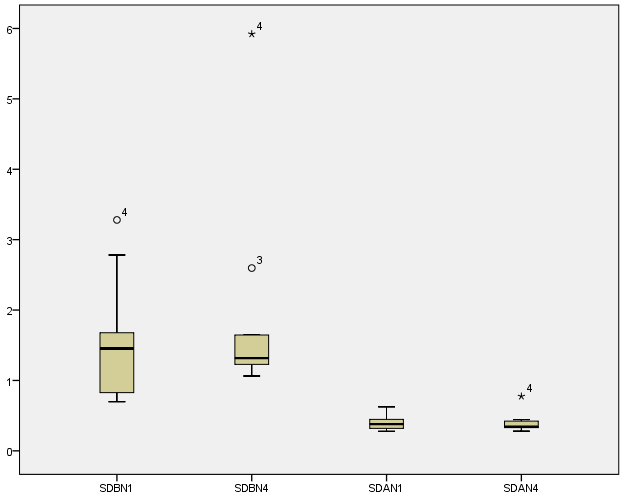 Polished enamel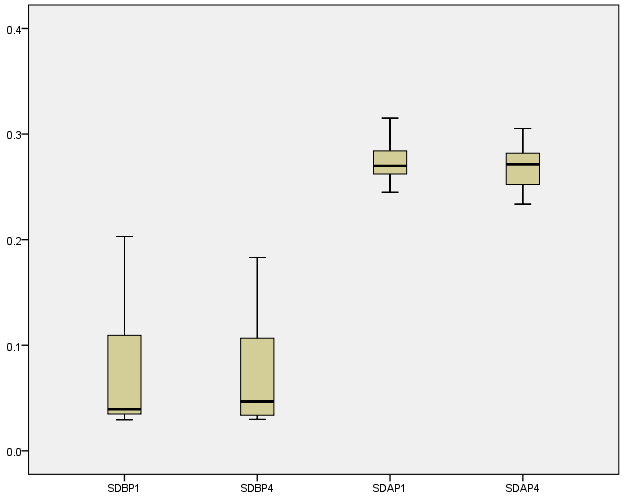 The analysis provides evidence for a difference in SA after erosion but no difference between SA from 1 cluster compared with 4 clusters. We have no evidence that this is the case in unsampled areas of the sections. The analysis for the polished enamel yields the similar conclusions.The SA values from polished enamel sections before erosion are lower compared with SA from polished enamel sections after erosion (the reverse finding for natural enamel). This is easily seen in the boxplots for natural and polished enamel sections.The Friedman test (the equivalent of the repeated measures ANOVA has been used for these skewed data) has been used with post-hoc by multiple comparisons using paired Wilcoxon test. Bonferroni correction for multiple comparisons (for significant difference, p<0.008333)SDBN4 - SDBN1SDAN1 - SDBN4There is a statistically significant difference between the 4 groups of natural enamel sections (p<0.0001).Polished enamel sectionsThere is a statistically significant difference between the 4 groups of polished enamel sections (p<0.0001).SDBP4 - SDBP1SDAP4 - SDAP1SDBN1Summarised data before erosion of natural enamel measuring 1 clusterRDBN1Raw data before erosion of natural enamel measuring 1 clusterSDBN4Summarised data before erosion of natural enamel measuring 4 clustersRDBN4Raw data before erosion of natural enamel measuring 4 clustersSDAN1Summarised data after erosion of natural enamel measuring 1 clustersRDAN1Raw data after erosion of natural enamel measuring 1 clustersSDAN4Summarised data after erosion of natural enamel measuring 4 clustersRDAN4Raw data after erosion of natural enamel measuring 4 clustersSDBP1Summarised data before erosion of polished enamel measuring 1 clusterRDBP1Raw data before erosion of polished enamel measuring 1 clusterSDBP4Summarised data before erosion of polished enamel measuring 4 clustersRDBP4Raw data before erosion of polished enamel measuring 4 clustersSDAP1Summarised data after erosion of polished enamel measuring 1 clusterRDAP1Raw data after erosion of polished enamel measuring 1 clusterSDAP4Summarised data after erosion of polished enamel measuring 4 clustersRDAN4Raw data after erosion of polished enamel measuring 4 clustersNatural enamel sectionsTest StatisticsaNatural enamel sectionsTest StatisticsaNatural enamel sectionsTest StatisticsaNatural enamel sectionsTest StatisticsaNatural enamel sectionsTest StatisticsaNatural enamel sectionsTest StatisticsaNatural enamel sectionsTest StatisticsaSDBN4 - SDBN1SDAN4 - SDAN1SDAN1 - SDBN1SDAN4 - SDBN1SDAN4 - SDBN4SDAN1 - SDBN4Z-1.274b-.764c-2.803c-2.803c-2.803c-2.803cAsymp. Sig. (2-tailed).203.445.005.005.005.005a. Wilcoxon Signed Ranks Testa. Wilcoxon Signed Ranks Testa. Wilcoxon Signed Ranks Testa. Wilcoxon Signed Ranks Testa. Wilcoxon Signed Ranks Testa. Wilcoxon Signed Ranks Testa. Wilcoxon Signed Ranks Testb. Based on negative ranks.b. Based on negative ranks.b. Based on negative ranks.b. Based on negative ranks.b. Based on negative ranks.b. Based on negative ranks.b. Based on negative ranks.c. Based on positive ranks.c. Based on positive ranks.c. Based on positive ranks.c. Based on positive ranks.c. Based on positive ranks.c. Based on positive ranks.c. Based on positive ranks.Test StatisticsaTest Statisticsaall_Sa_dataMann-Whitney U45.000Wilcoxon W100.000Z-.378Asymp. Sig. (2-tailed).705Exact Sig. [2*(1-tailed Sig.)].739ba. Grouping Variable: Groupingfactora. Grouping Variable: Groupingfactorb. Not corrected for ties.b. Not corrected for ties.Test StatisticsaTest Statisticsaall_Sa_dataMann-Whitney U45.000Wilcoxon W100.000Z-.378Asymp. Sig. (2-tailed).705Exact Sig. [2*(1-tailed Sig.)].739ba. Grouping Variable: Groupingfactora. Grouping Variable: Groupingfactorb. Not corrected for ties.b. Not corrected for ties.Descriptive StatisticsDescriptive StatisticsDescriptive StatisticsDescriptive StatisticsDescriptive StatisticsDescriptive StatisticsDescriptive StatisticsNMeanMeanStd. DeviationMinimumMaximumSDBN1101.5506279314500001.550627931450000.868026061837249.69651844064000003.2801710802000000SDBN4101.8999044600250361.8999044600250361.4786462028178471.06346455782000025.9210976768300000SDAN110.393229537309000.393229537309000.098989618894761.2791638042200000.6250248565200000SDAN410.397890917671385.397890917671385.141811436612859.2808990048000000.7748093607368420RanksRanksRanksMean RankMean RankSDBN13.403.40SDBN43.603.60SDAN11.501.50SDAN41.501.50Test StatisticsaTest StatisticsaN10Chi-Square24.120df3Asymp. Sig..000024a. Friedman Testa. Friedman TestNatural enamel sections Descriptive StatisticsNatural enamel sections Descriptive StatisticsNatural enamel sections Descriptive StatisticsNatural enamel sections Descriptive StatisticsNatural enamel sections Descriptive StatisticsNatural enamel sections Descriptive StatisticsNatural enamel sections Descriptive StatisticsNatural enamel sections Descriptive StatisticsNatural enamel sections Descriptive StatisticsNMeanStd. DeviationMinimumMaximumPercentilesPercentilesPercentilesNMeanStd. DeviationMinimumMaximum25th50th (Median)75thSDBN1101.550627931450000.868026061837249.69651844064000003.2801710802000000.8162363852850001.4542765173000001.953663837700000SDAN110.393229537309000.098989618894761.2791638042200000.6250248565200000.317566124680000.380031097350000.448398850510000SDBN4101.8999044600250361.4786462028178471.06346455782000025.92109767683000001.2126279071501321.3177583082703951.883738775900000SDAN410.397890917671385.141811436612859.2808990048000000.7748093607368420.323571292764539.342154036575833.427141357621032Descriptive StatisticsDescriptive StatisticsDescriptive StatisticsDescriptive StatisticsDescriptive StatisticsDescriptive StatisticsDescriptive StatisticsDescriptive StatisticsDescriptive StatisticsNMeanStd. DeviationMinimumMaximumPercentilesPercentilesPercentilesNMeanStd. DeviationMinimumMaximum25th50th (Median)75thSDBP110.077596140585150.064075822287434.0294850212580000.2030449040000000.033657407017500.039404446881750.125563861437500SDBP410.075663020954650.056173505571300.0298345580000000.1830948337663158.033065193087500.046716785124342.119743405286875SDAP110.272948924385000.019153772896057.2448703421400000.3150899825000000.261517127032500.269838747730000.284567353910000SDAP410.268106928543997.021773558952940.2336839636800000.3052946514263158.249583793806250.271257945089722.283492624950066RanksRanksMean RankSDBP11.50SDBP41.50SDAP13.50SDAP43.50Test StatisticsaTest StatisticsaN10Chi-Square24.000df3Asymp. Sig..000025a. Friedman Testa. Friedman TestTest StatisticsaTest StatisticsaTest StatisticsaTest StatisticsaTest StatisticsaTest StatisticsaTest StatisticsaSDBP4 - SDBP1SDAP1 - SDBP1SDAP4 - SDBP1SDAP1 - SDBP4SDAP4 - SDBP4SDAP4 - SDAP1Z-.153b-2.803c-2.803c-2.803c-2.803c-.357bAsymp. Sig. (2-tailed).878.005.005.005.005.721a. Wilcoxon Signed Ranks Testa. Wilcoxon Signed Ranks Testa. Wilcoxon Signed Ranks Testa. Wilcoxon Signed Ranks Testa. Wilcoxon Signed Ranks Testa. Wilcoxon Signed Ranks Testa. Wilcoxon Signed Ranks Testb. Based on positive ranks.b. Based on positive ranks.b. Based on positive ranks.b. Based on positive ranks.b. Based on positive ranks.b. Based on positive ranks.b. Based on positive ranks.c. Based on negative ranks.c. Based on negative ranks.c. Based on negative ranks.c. Based on negative ranks.c. Based on negative ranks.c. Based on negative ranks.c. Based on negative ranks.RanksRanksRanksRanksRanksGroupingfactorNMean RankSum of Ranksall_Sa_data5.001010.35103.50all_Sa_data6.001010.65106.50all_Sa_dataTotal20Test StatisticsaTest Statisticsaall_Sa_dataMann-Whitney U48.500Wilcoxon W103.500Z-.113Asymp. Sig. (2-tailed).910Exact Sig. [2*(1-tailed Sig.)].912ba. Grouping Variable: Groupingfactora. Grouping Variable: Groupingfactorb. Not corrected for ties.b. Not corrected for ties.Test StatisticsaTest Statisticsaall_Sa_dataMann-Whitney U45.000Wilcoxon W100.000Z-.378Asymp. Sig. (2-tailed).705Exact Sig. [2*(1-tailed Sig.)].739ba. Grouping Variable: Groupingfactora. Grouping Variable: Groupingfactorb. Not corrected for ties.b. Not corrected for ties.